7 апреля в младшей группе прошел «День здоровья», цель которого: воспитывать у детей желание быть здоровыми.Задачи:- продолжать укреплять здоровье детей;- развивать физические качества;- удовлетворить потребность детей в двигательной активности;Психогимнастика «Здравствуй!»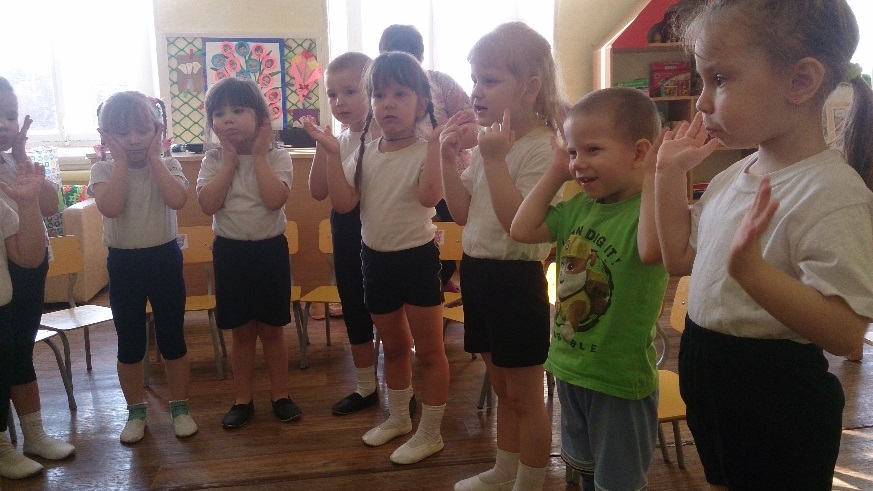 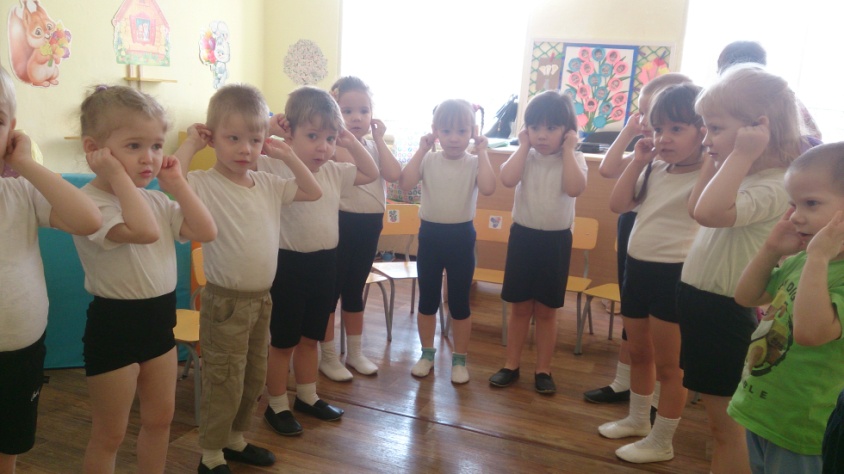 А теперь отправляемся на утреннюю зарядку:Зарядка всем полезна,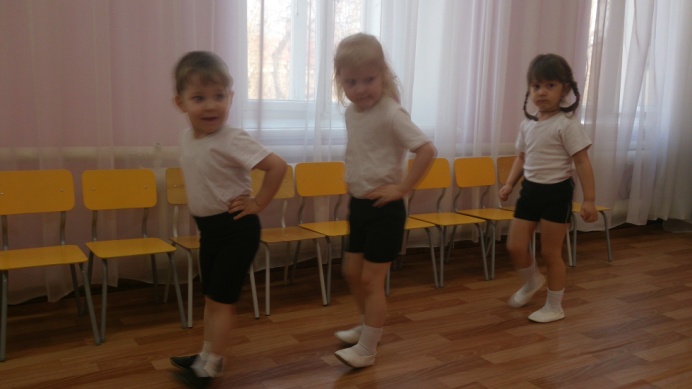 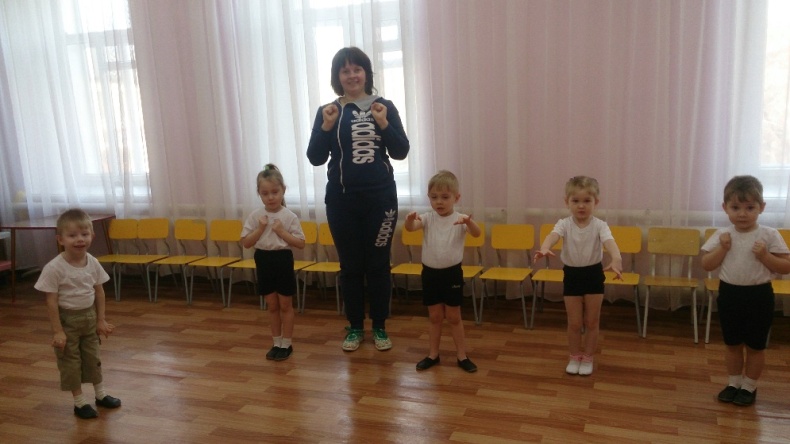 Зарядка всем нужна,От лени и болезнейспасает всех она.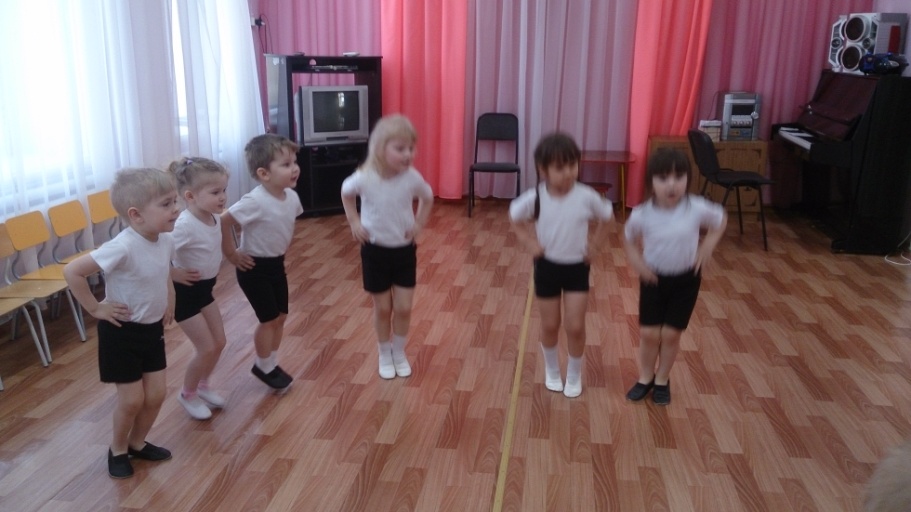 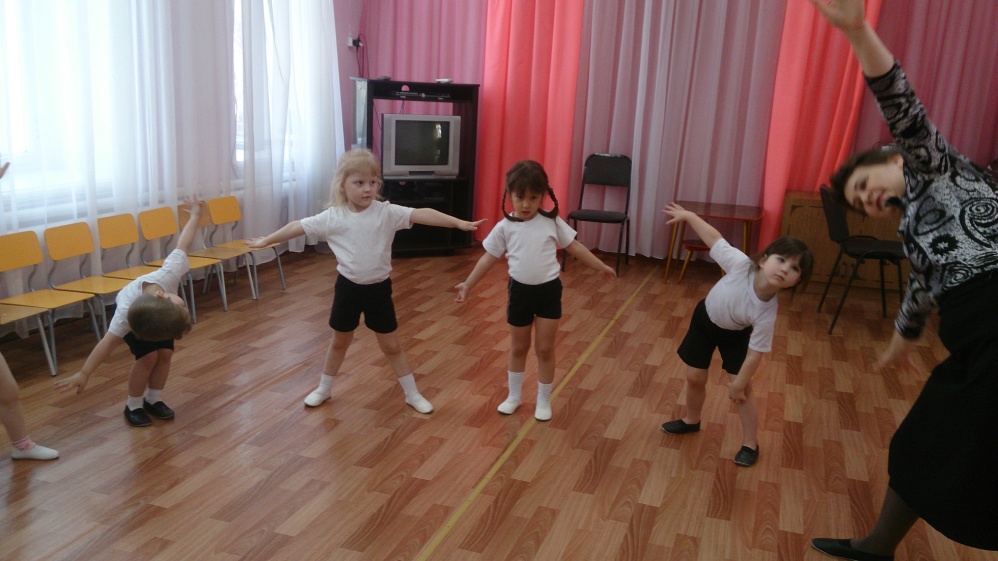 Зачем мне надо руки мыть?Сказали, чтобыС них убежали во всю прытьВраги-микробы.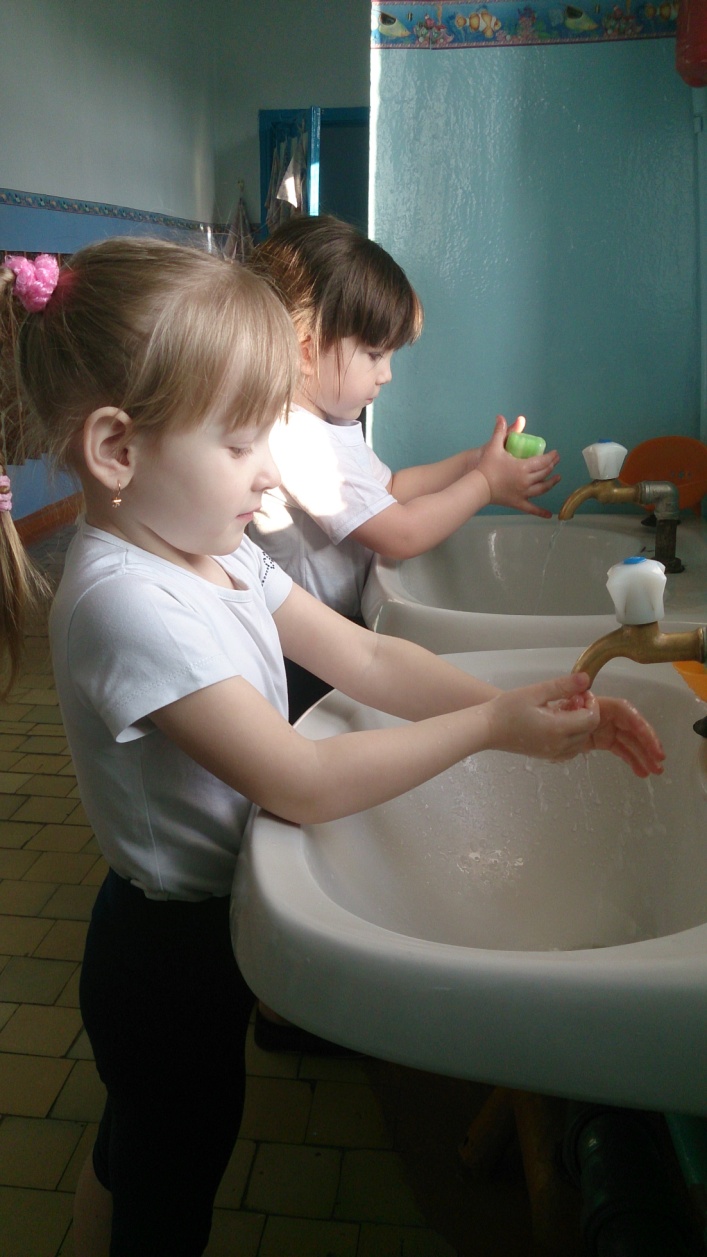 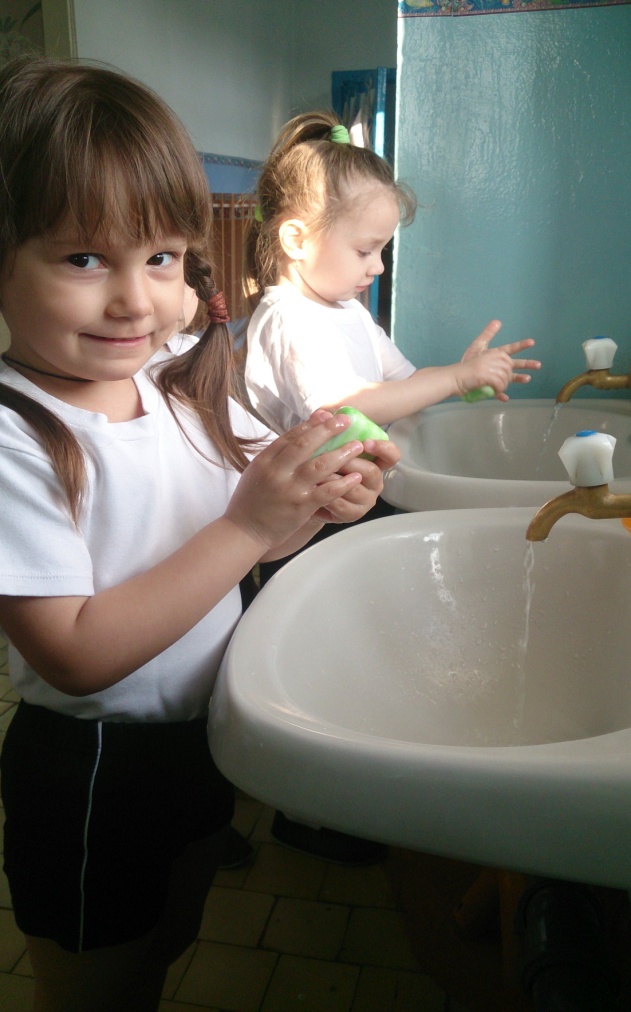 Кушаем полезную кашу.Если дружишь с манной кашей,
Пьёшь парное молоко,
То тебе не страшен кашель
Все болезни – далеко!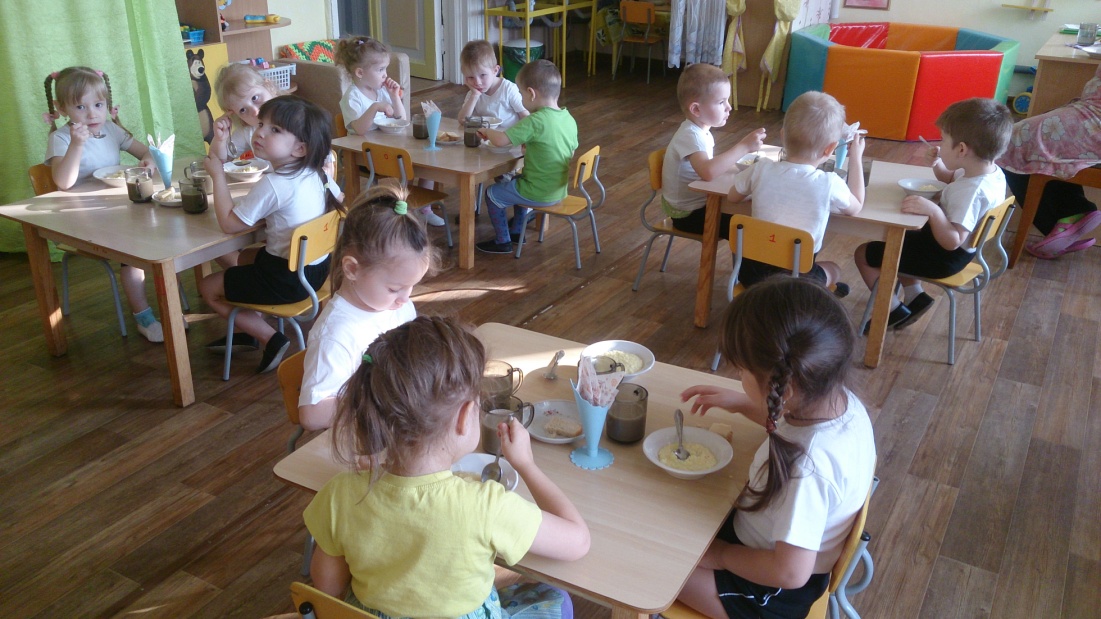 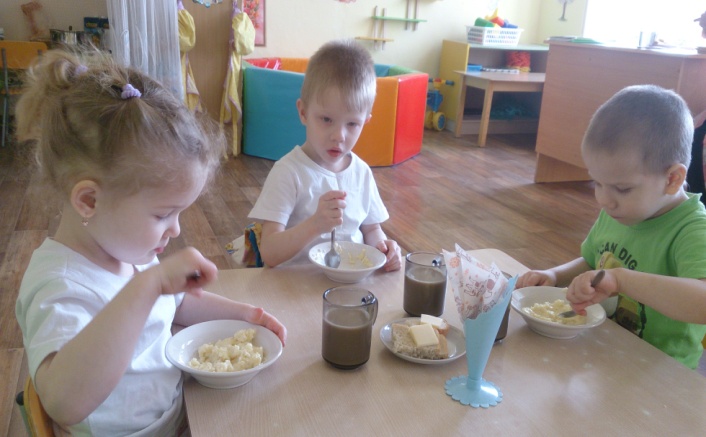 НОД. Формирование целостной картины мира«Витамины я люблю, быть здоровым я хочу»Цель: Закрепить у детей названия некоторых овощей, фруктов, ягод, продуктов питания; расширять представления детей о том, на сколько полезны многие продукты, и как важно правильно питаться; продолжать совершенствовать речь детей и умение отвечать на вопросы; обучать детей умению вести диалог с педагогом. 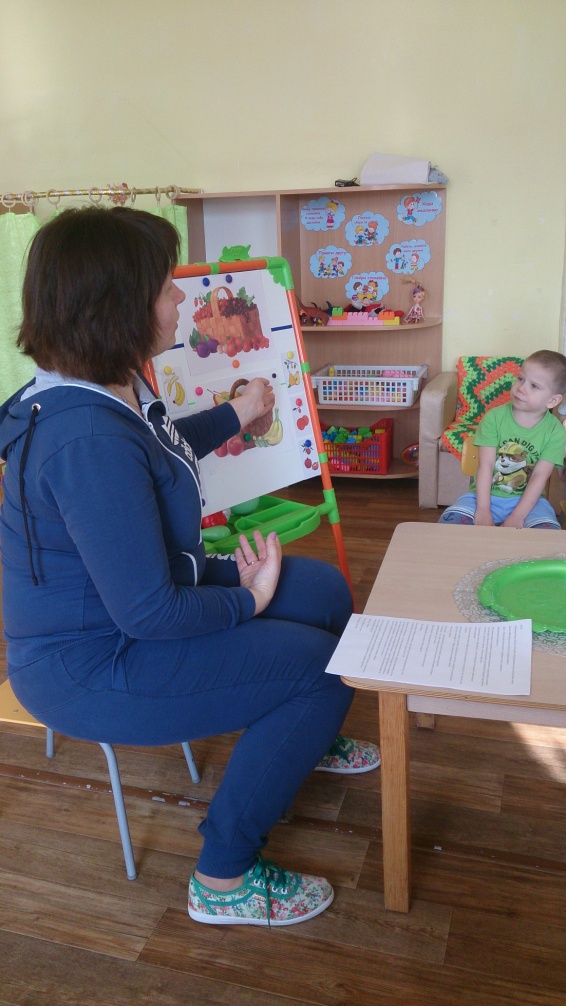 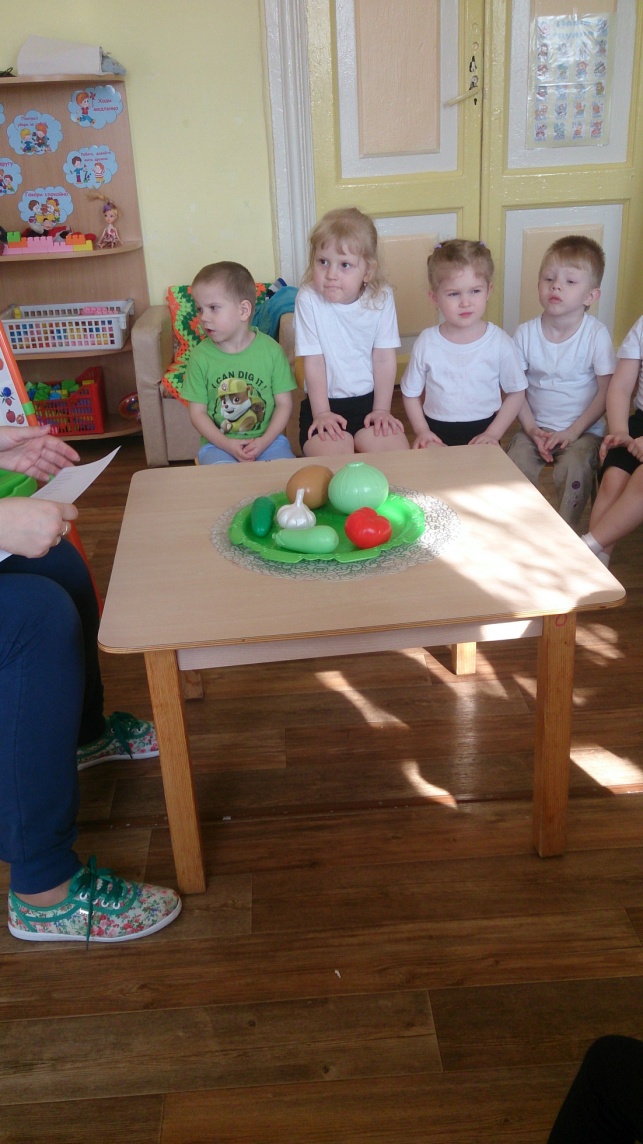 Отгадываем фрукты по вкусу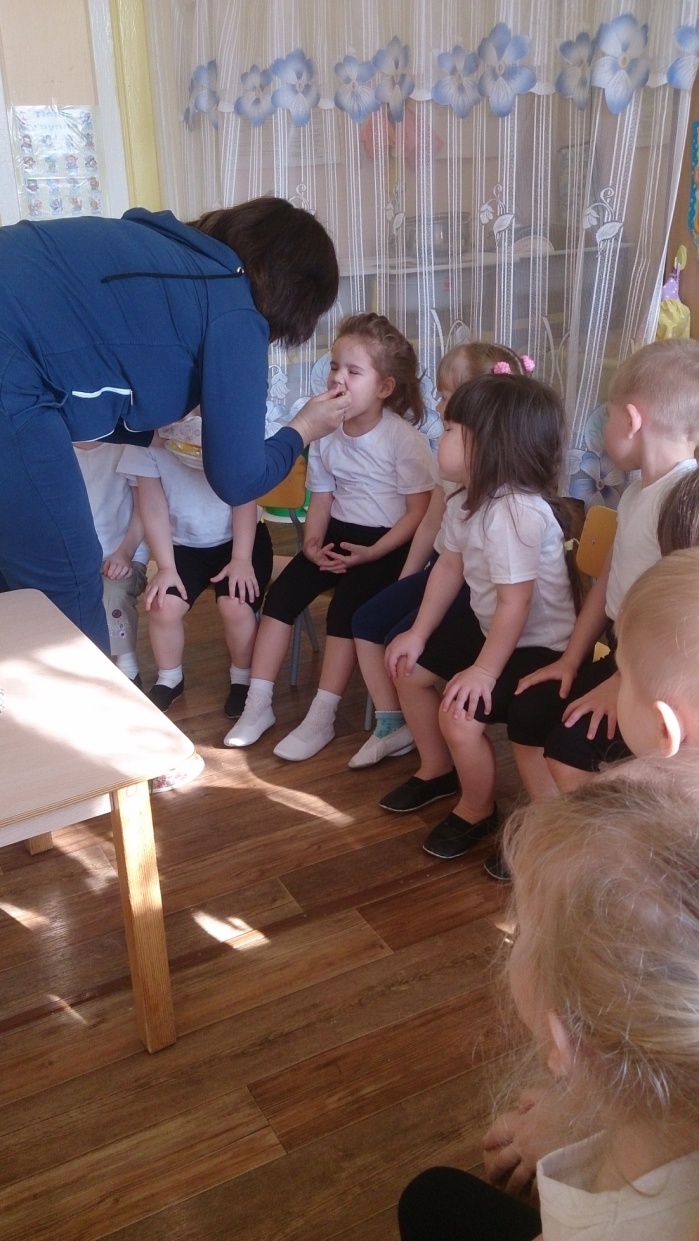 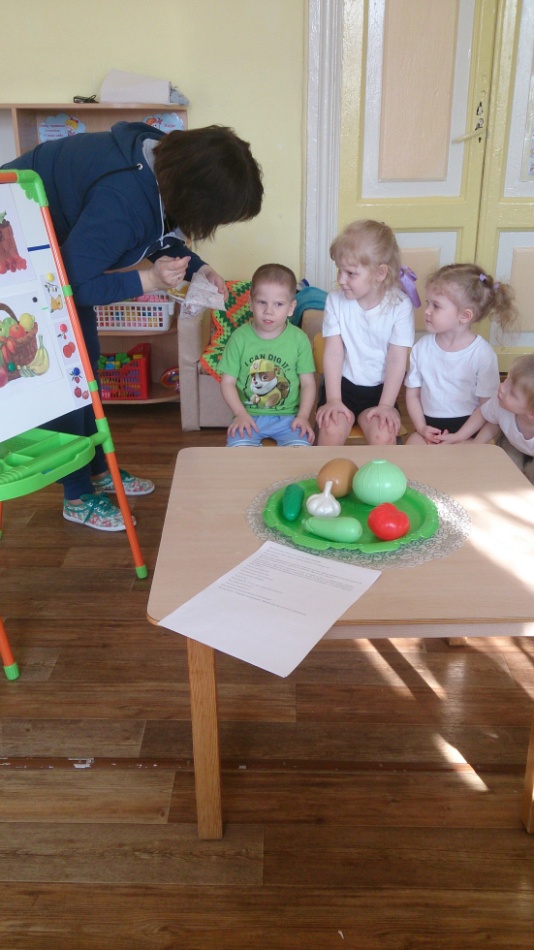 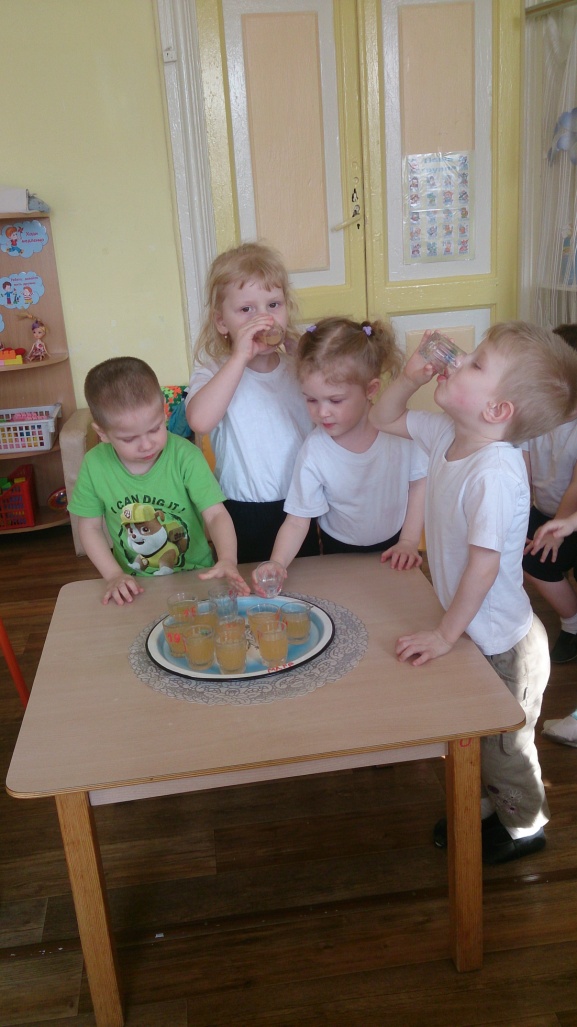 Готовим фруктовое канапе  и угощаем детей старшей группы.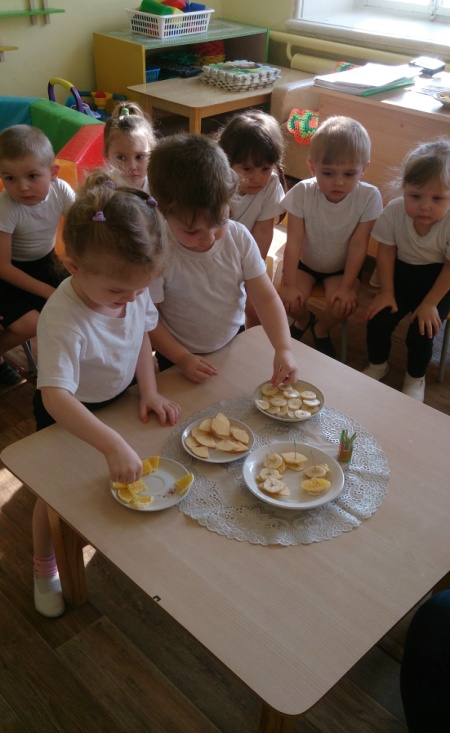 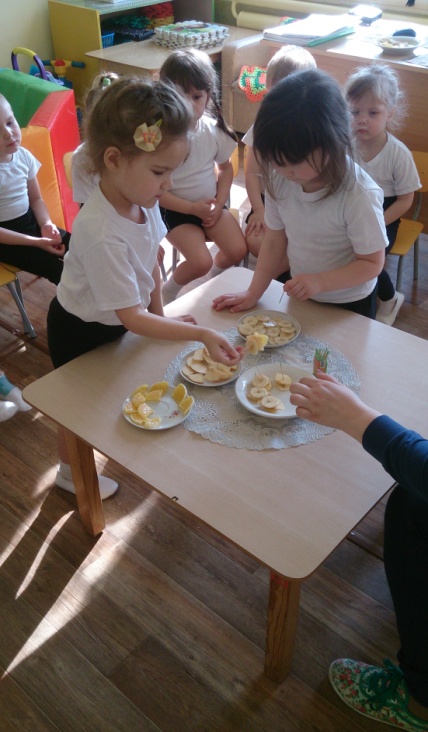 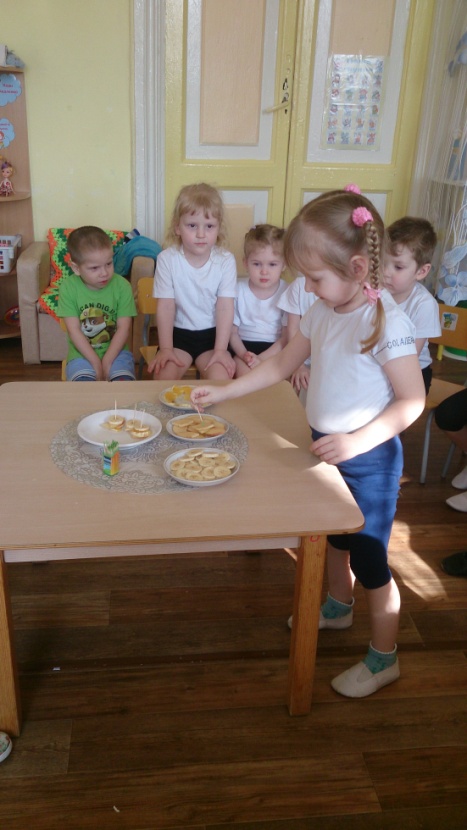 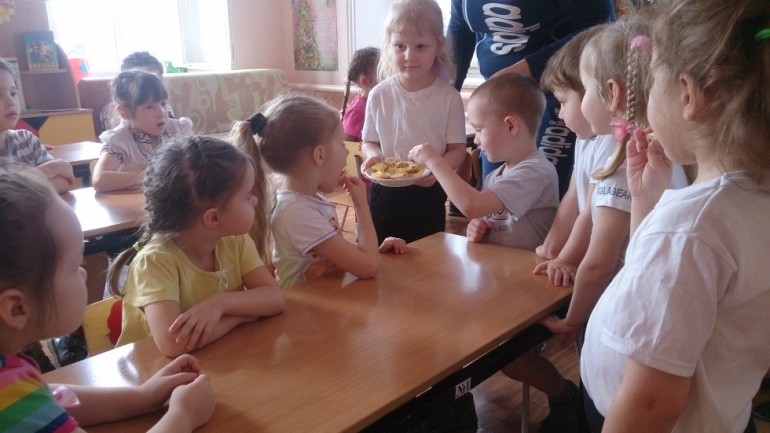 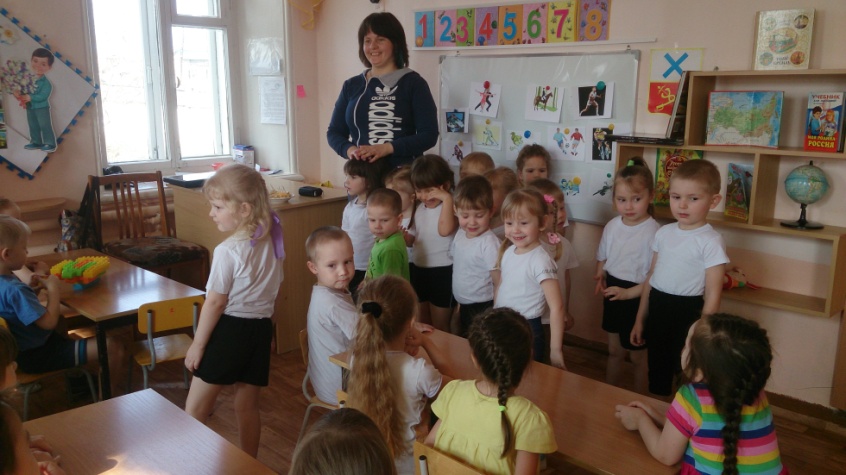 Играем в подвижные игры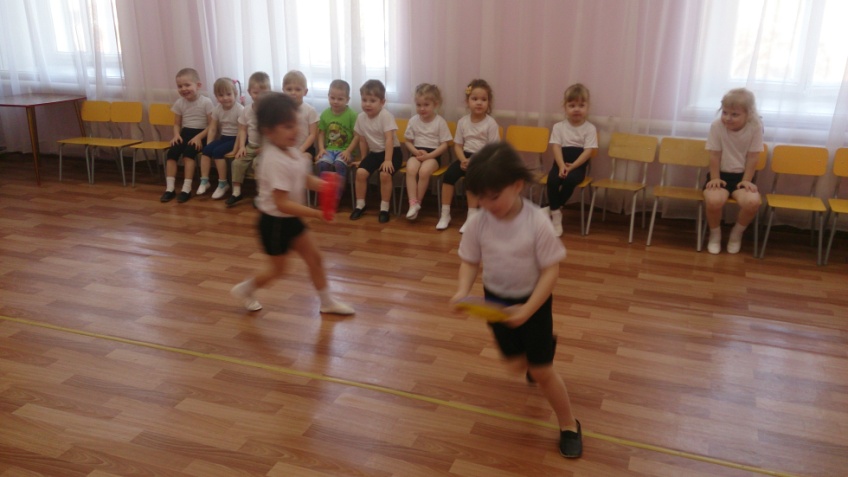 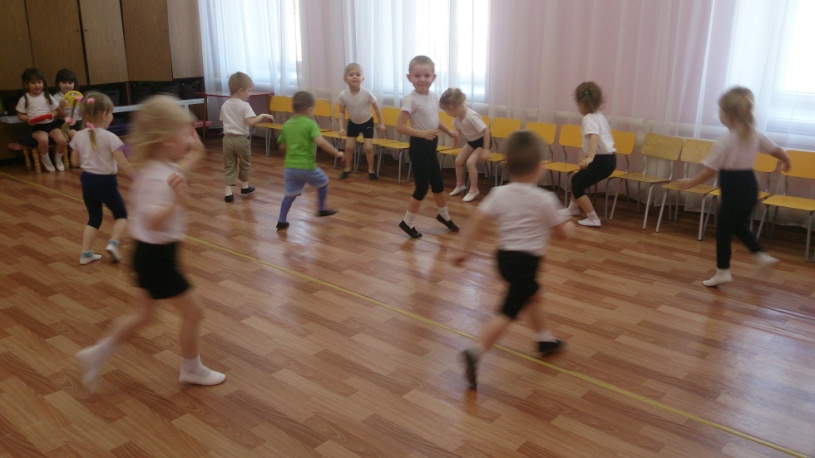 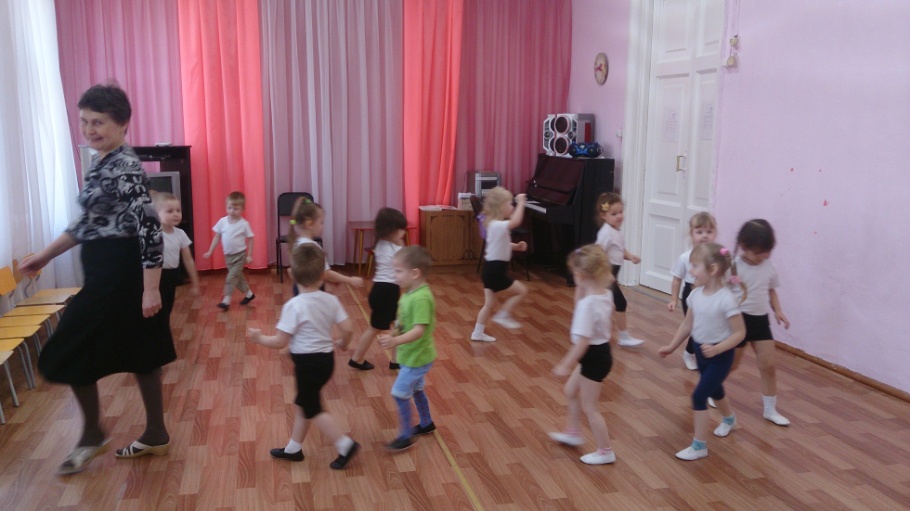 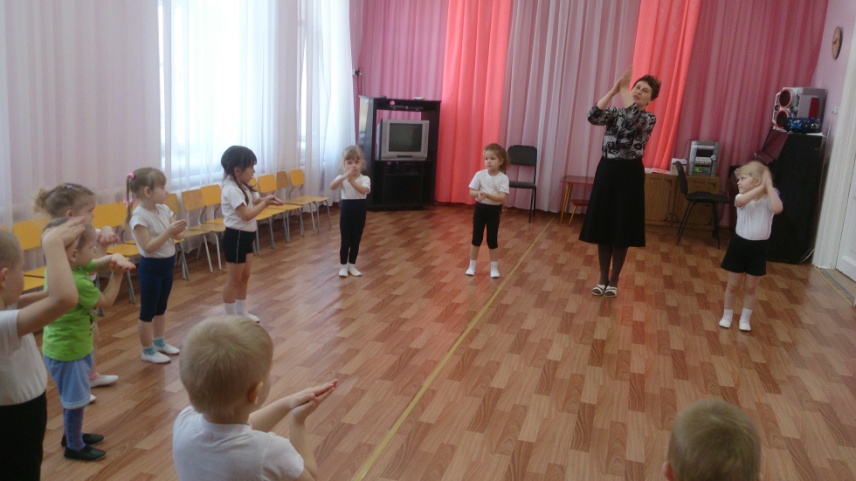 В детском садике у нас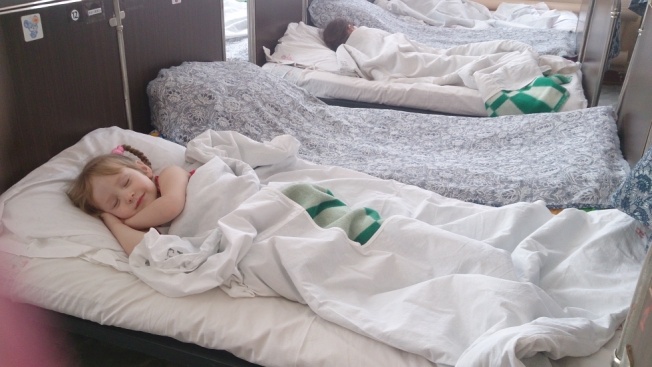 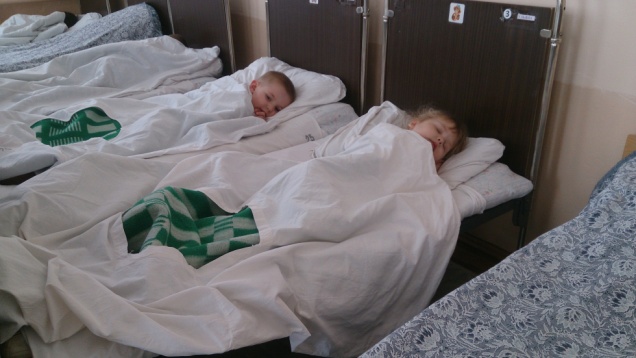 Наступает «тихий час».Дети глазки закрываютИ тихонько засыпают.Вечером после сна ходили по «дорожке здоровья».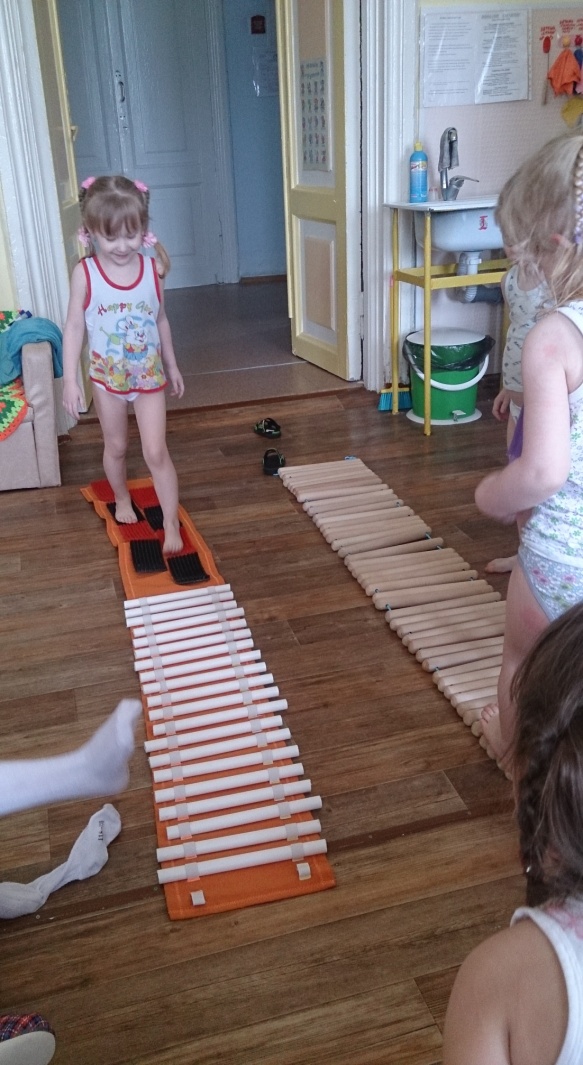 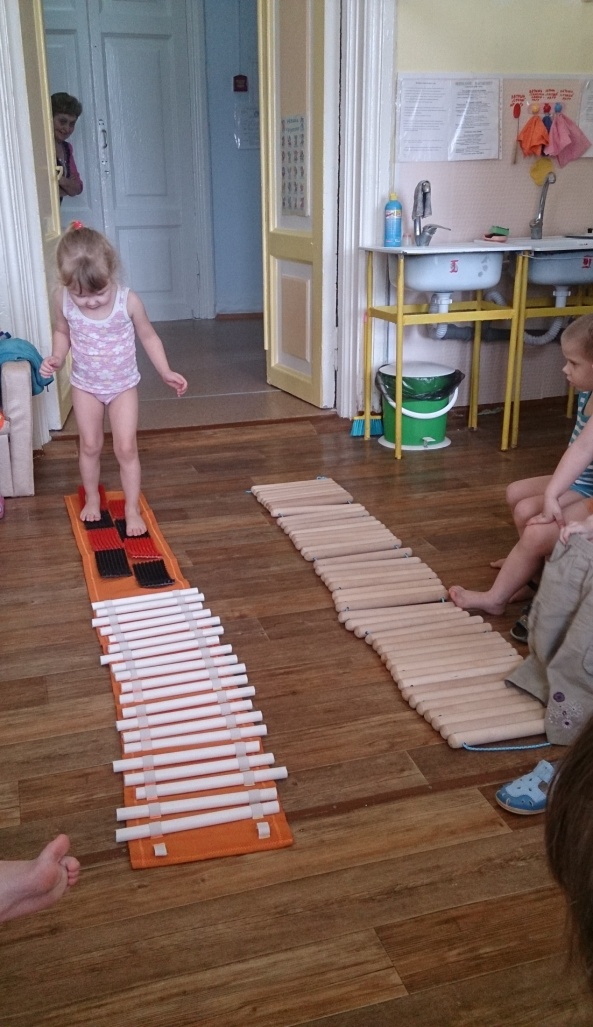 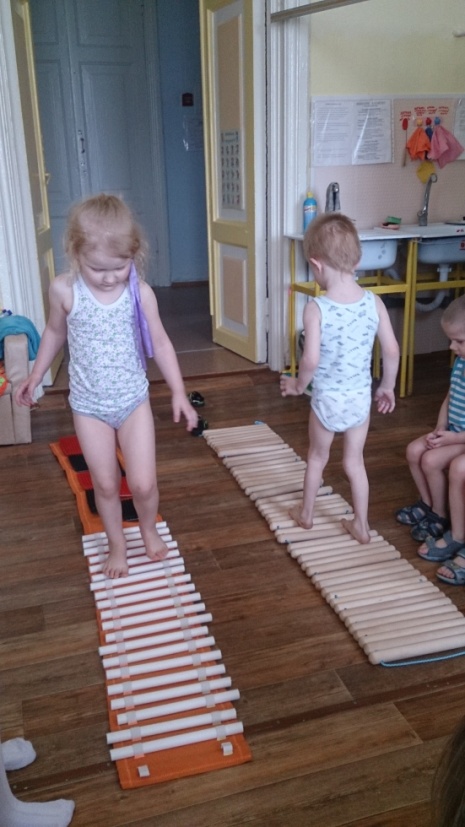 Играем в пальчиковые игры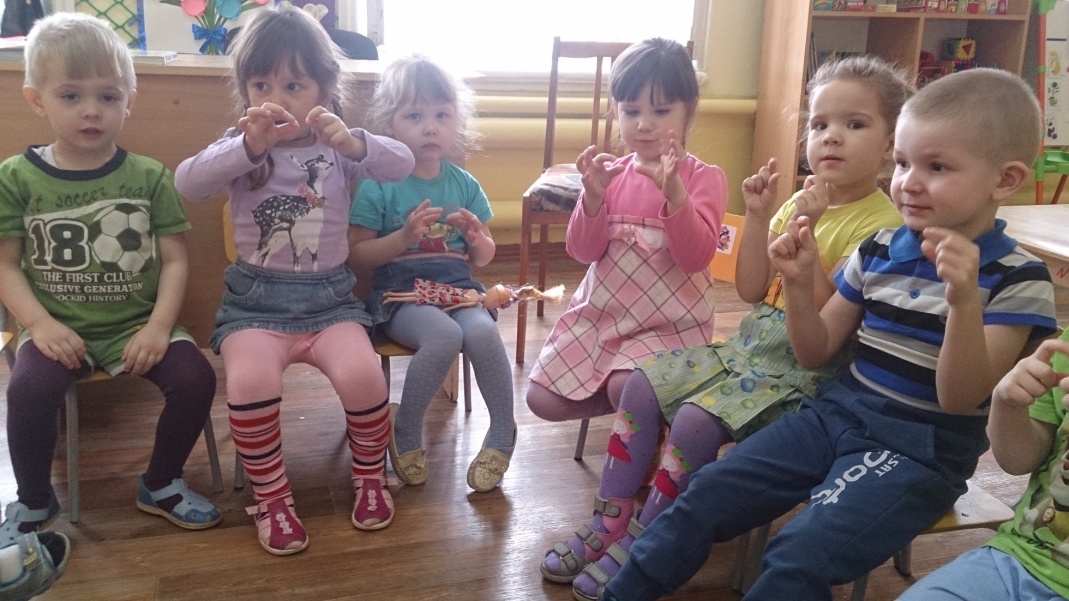 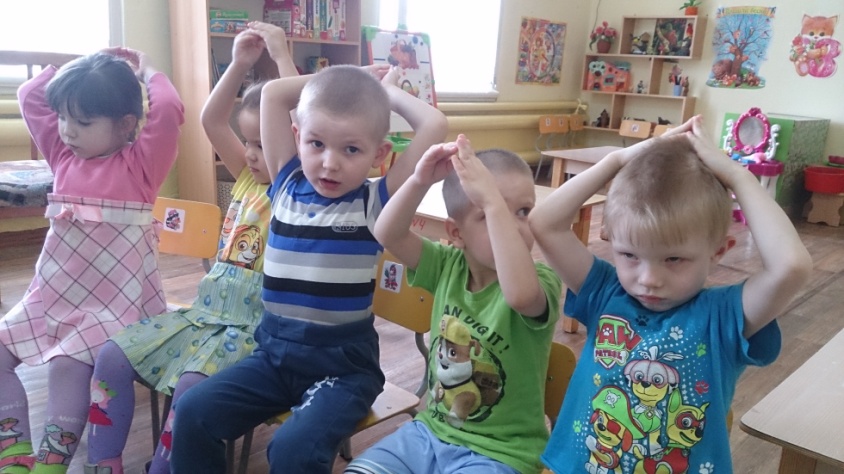 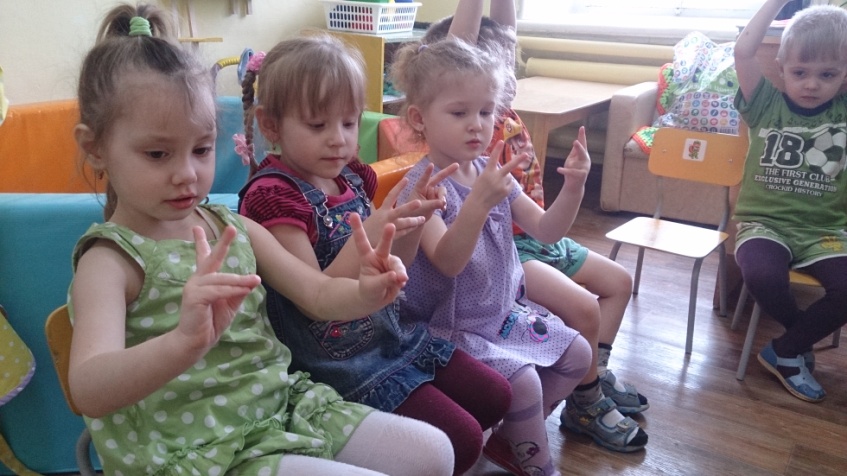 